IDENTIFICAÇÃODADOS DE NASCIMENTOENDEREÇO RESIDENCIALFORMAÇÃO ACADÊMICAATUAÇÃO PROFISSIONAL: DETALHAMENTO DA INSCRIÇÃO:, _____ de ____________________ de 2020._________________________________________________ do CandidatoSERVIÇO  -  DE PERNAMBUCO de  e  HumanasPROGRAMA DE PÓS-GRADUAÇÃO EM HISTÓRIA - CURSOS DE MESTRADO E DOUTORADOANEXO I -  DE  DE SELEÇÃO – ADMISSÃO 2021 DE : SOCIEDADES, CULTURAS E PODERESFOTO3X4NOME: NOME: NOME: FOTO3X4NOME SOCIAL:NOME SOCIAL:NOME SOCIAL:FOTO3X4ESTADO CIVIL:SEXO: (   ) MASCULINO     (   ) FEMININOSEXO: (   ) MASCULINO     (   ) FEMININOFOTO3X4RG/ÓRGÃO EMISSOR/UF: EMISSÃO: EMISSÃO: FOTO3X4CPF: RESERVISTA:RESERVISTA:FOTO3X4TÍTULO DE ELEITOR: ZONA: SEÇÃO: PAÍS: UF: CIDADE:CIDADE:DATA:FILIAÇÃO:PAI:PAI:PAI:PAI:FILIAÇÃO:MÃE:MÃE:MÃE:MÃE:COR: COR: COR: RAÇA:RAÇA:CEP:BAIRRO:BAIRRO:CIDADE:CIDADE:CIDADE:UF:RUA/AVENIDA:RUA/AVENIDA:RUA/AVENIDA:RUA/AVENIDA:NºAPT.APT.TELEFONE: (     ) TELEFONE: (     ) CELULAR: (      )  CELULAR: (      )  CELULAR: (      )  CELULAR: (      )  CELULAR: (      )  E-MAIL: E-MAIL: E-MAIL: E-MAIL: E-MAIL: E-MAIL: E-MAIL: GRADUAÇÃO: GRADUAÇÃO: IES: IES: INÍCIO: (MÊS/ANO)FIM: (MÊS/ANO)POSSUI VÍNCULO EMPREGATÍCIO?      (      ) SIM    (       ) NÃO    [se afirmativo, preencher os campos a seguir]POSSUI VÍNCULO EMPREGATÍCIO?      (      ) SIM    (       ) NÃO    [se afirmativo, preencher os campos a seguir]INSTITUIÇÃO/EMPRESA: INSTITUIÇÃO/EMPRESA: CARGO/FUNÇÃO CURSO: (     ) MESTRADO         (     ) DOUTORADO(     ) MESTRADO         (     ) DOUTORADOLINHA DE PESQUISA [ESCOLHER APENAS UMA](     ) CULTURA E MEMÓRIA(     ) MUNDO ATLÃNTICO(     ) RELAÇÕES DE PODER, SOCIEDADE E AMBIENTE(     ) CULTURA E MEMÓRIA(     ) MUNDO ATLÃNTICO(     ) RELAÇÕES DE PODER, SOCIEDADE E AMBIENTEOPÇÃO DE IDIOMA PARA A ETAPA 1(     ) ALEMÃO           (     ) ESPANHOL              (     ) FRANCÊS                       (     ) INGLÊS              (     ) ITALIANO(     ) ALEMÃO           (     ) ESPANHOL              (     ) FRANCÊS                       (     ) INGLÊS              (     ) ITALIANOPORTADOR DE DEFICIÊNCIA:(     ) SIM  (     ) NÃO  [se afirmativo, especificar](     ) SIM  (     ) NÃO  [se afirmativo, especificar]OPÇÃO DE VAGA:(     ) AMPLA CONCORRÊNCIA(     ) COTAS(     ) SERVIDOR UFPE(     ) AMPLA CONCORRÊNCIA(     ) COTAS(     ) SERVIDOR UFPEINSCRIÇÃO CONDICIONADA: [SE CONCLUINTE](     ) SIM  (     ) NÃO  (     ) SIM  (     ) NÃO  DISPENSA DE PAGAMENTO DE TAXA DE INSCRIÇÃO(     ) SIM  (     ) NÃO  [se afirmativo, especificar](     ) ESTUDANTE UFPE(     ) SERVIDOR UFPE(     ) POSSUI INSCRIÇÃO NO CADASTRO ÚNICO DO GOVERNO(     ) SIM  (     ) NÃO  [se afirmativo, especificar](     ) ESTUDANTE UFPE(     ) SERVIDOR UFPE(     ) POSSUI INSCRIÇÃO NO CADASTRO ÚNICO DO GOVERNOINDICAÇÃO DE ATÉ 3 ENDEREÇOS DE E-MAIL PARA RECEBIMENTO DE LINK PARA PROVA DA ETAPA 3 [optativo]INDICAÇÃO DE ATÉ 3 ENDEREÇOS DE E-MAIL PARA RECEBIMENTO DE LINK PARA PROVA DA ETAPA 3 [optativo]INDICAÇÃO DE ATÉ 3 ENDEREÇOS DE E-MAIL PARA RECEBIMENTO DE LINK PARA PROVA DA ETAPA 3 [optativo]NOME:NOME:E-MAIL:NOME:NOME:E-MAIL:NOME:NOME:E-MAIL: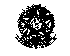 